Publicado en Madrid el 29/07/2024 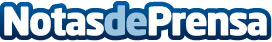 Utiles Empaso: Soluciones eficaces para el pulido y la limpieza industrialDesde la web de Utiles Empaso, se ofrece una amplia gama de productos de pulido y limpieza industrial de alta calidad. La empresa reafirma su compromiso firme con la satisfacción del clienteDatos de contacto:Utiles EmpasoUtiles Empaso643 93 95 49Nota de prensa publicada en: https://www.notasdeprensa.es/utiles-empaso-soluciones-eficaces-para-el Categorias: Bricolaje Madrid Servicios Técnicos Hogar Oficinas http://www.notasdeprensa.es